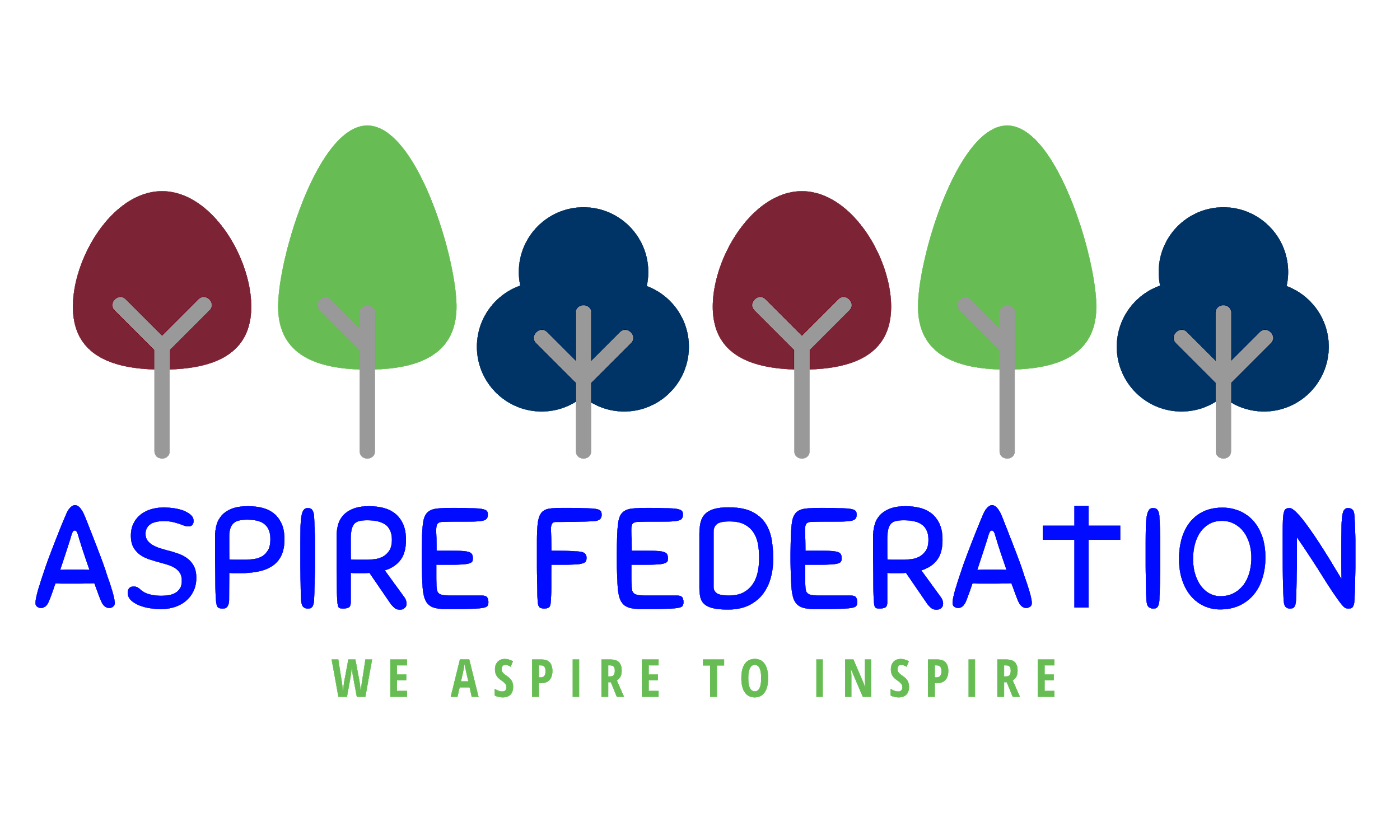 Friday 26th February 2021 Dear parents, I am writing to you with my usual weekly update. This week I have lots of information, so I apologise in advance if this letter is lengthier than usual. World Book day. World book day is Thursday 4th March, but as not all children are at school we have decided to delay our celebrations until Thursday 11th March. On 11/3, we invite all children to come into school in their pajamas or comfortable clothes with their favourite bedtime story. They will have opportunities to discuss and read parts of this story throughout the day. The usual £1 book token is attached to this letter. Maths Day Maths day is also next week - Wednesday 3rd March, again so that all children can take part. We have decided to delay it until the summer term. Mrs Masters, our maths lead will be planning a maths day that links maths to books. More details will be sent nearer the time. Science week The first week that all children are back at school is science week and we will be completing some practical science experiments during this week. However Mrs Syred, ASPIRE science lead will be planning a science day in the summer term. More details will follow nearer the time. Midday Meals supervisor vacancyWe have a vacancy for a midday meals supervisor at Ulcombe C of E Primary school. The working hours are 12-1.30pm daily and duties include supervising in the hall and on the playground, cleaning tables and listening to children read. If you are interested please contact Ulcombe at office@ulcombekentsch.co.uk Week beginning Monday 8th March All children return to school on Monday 8th March and for the first week the children will be learning practically. The reason for this is so that we can enjoy with the children the activities that have not been possible via google classroom. The children will be completing learning in maths and English, science, art and PE during the week, as well as ensuring they are ready to return to the curriculum the following week. The senior staff have put together a plan, and once this is discussed with staff on Monday I will send it out to parents next week. School dinners Just a reminder that school dinners will be available at all schools from Monday 8th March. KCC have confirmed that in an email to me this week. Next week Next week, is our last week working out of Kingswood with the key worker children. Thank you to all that have attended for their enthusiasm and engagement with the learning. Thank you to those children who have learnt from home and the excellent work you have completed. Thank you to the staff for all of your hard work. Here is to the next chapter for us all. Supermarket vouchers For those parents who have been receiving the supermarket vouchers, you have or will be receiving your last voucher, to take you up to the 8th March. Please contact your child/ren’s school if you haven’t received it. Tesco donations We are expecting to have donated food from Tesco on Monday and Tuesday, I will as usual send out a text inviting families to collect whatever we have been given. Please do collect it if you can use it as quite a lot of last week's donation ended up being thrown away. Thank you  Wishing you all good weekends, lets hope the sunshine continues so we can be outside.  If you do have any questions please do contact me on exechead@aspire-kent.org.uk Kind regards, Emma Hickling Executive headteacher ASPIRE federation